Современные педагогические технологии в обучении и воспитании детей с ограниченными возможностями здоровьяПриоритетной целью образования  при обучении разных детей, в том числе и детей с ограниченными возможностями здоровья и детей-инвалидов является формирование способности ученика самостоятельно ставить учебные цели, проектировать пути их реализации, контролировать и оценивать свои достижения, иначе говоря - учить учиться. Учащийся – это "архитектор и строитель" образовательного процесса. Объяснительно–иллюстративные технологии применяются в классно-урочной системе и во   внеклассной работе. Результатом их применения является экономия   времени, сохранение сил учителя и учащихся, облегчение  понимания  сложных  знаний.Игровые технологии –  развивают возможности для формирования личности обучающихся, который осуществляется средствами разумной организации разносторонней   игровой деятельности, доступной каждому  ребенку, с учетом психофизических возможностей,  путем   осуществления   специальных  игровых  программ, имеющих  как  общеразвивающий, так и  специализированный   характер.Личностно-ориентированные технологии -   направлены   на  организацию  учебно - воспитательного процесса   с учетом  индивидуальных особенностей, возможностей и способностей учащихся. Применение  данной  технологии  позволяет  формировать адаптивные, социально-активные черты учащихся, чувства взаимопонимания, сотрудничества, уверенности в себе, ответственности за свой выбор. Инновационные  технологии. Чтобы идти в ногу со временем, обучающимся с ограниченными возможностями здоровья  необходимо овладевать основами компьютерной грамотности.  Активно использовать на уроках компьютерные приложения, которые позволяют делать учебный процесс более увлекательным и доступным.Составление синквейнов (задание предполагает составление прилагательных, глаголов об объекте, а также предложения с использованием изучаемого слова и нахождение его синонима):Узнай понятие по признакамНайди главный признак явления или объектаРезультат применения коррекционно-развивающих упражнений:
1.Позитивная динамика в коммуникативном развитии.
2.Обогащение содержания личностных контактов.
3.Повышение уровня всех сфер познавательной деятельности: речевой инициативы, интереса к предмету. 
4. Положительный эмоциональный настрой на урок.Поддержать познавательный интерес на уроках также помогают и игровые моменты, но с условием, что это не просто развлечение, а обучающие, развивающие дидактические игры, которые непосредственно связаны с темой урока. Известно, что использование на уроках биологии познавательных игр позволяет разнообразить формы учебно - воспитательного процесса, способствует формированию у учащихся интереса к изучению предмета, развивает их мышление и память, внимание и умение действовать коллективно, либо индивидуально с осознанием личной ответственности, что развивает у учащихся самостоятельность в обучении и является подготовкой к самообразованию.Выбор вида игр определяется возрастом детей, их подготовленностью по учебному материалу, степенью овладению общеучебными и специальными умениями и навыками. Игровые формы учебной деятельности все еще встречаются в 5 и 6 классах, чаще всего на повторительно-обобщающем уроке. Например, это могут быть задания по конструированию объектов живой природы.Коррекционно-развивающих упражнений, направлены на коррекцию мышления 1. Упражнение «Пятый лишний».Задание: Из предложенного  перечня объектов, выбери тот, который является лишним. Почему именно этот объект является лишним? (Работа с объектами живой и неживой природы)В предложенном перечне 1 объект лишний: береза яблоко кошка зерно камень собака.2. Дополни ряд: (на место пропуска вставьте нужный термин).Ротовая полость, глотка, …, желудок, тонкий кишечник, двенадцатиперстная кишка, толстый кишечник, прямая кишка.3.Найди соответствие, соедините стрелками5. Найди объединяющее понятие:Пестик, тычинка, венчик, околоцветник (ответ - цветок)6. «Мысленные образы»Цель: Коррекция и развитие образного мышления, повышение уровня концентрации внимания, формирование зрительной и слуховой долговременной памяти.Пример: Тема «Грибы» (биология, 5 класс)Покрытая плесенью корочка хлеба. (мукор) – показываем карточку с грибом вставляем в корзинку. (Учитель демонстрирует на натуральном объекте данный гриб).Сожительство дерева и гриба, в результате которого оба организма извлекают пользу (симбиоз) – показываем симбиоз на сплетение двух клубков ниток, зачет раскрашиваем одни нити белым цветом (грибница) и коричневым ( корни дерева ).Легкое пористое тесто.(дрожжи) – пытаются изобразить на листе бумагию.Гриб на дереве. (трутовик) –ребята осматривают сам гриб трутовик на живом примере.Полезные грибы, которые человек употребляет в пищу называются … . (съедобными).Практическая работаТема: Шляпочные грибы.Цель: закрепить знания о внешнем строении шляпочных грибов.Оборудование: таблица «Строение шляпочных грибов», вырезанные шляпочные грибы.Ход работы:Рассмотрите шляпочные грибы. Найдите части гриба, зарисуйте схематично его и подпишите эти части.Рассмотрите особенности строения нижней стороны шляпки. Какому типу грибов относится  данный гриб? (трубчатый или пластинчатый)?Назовите грибы и  положите в корзинку те грибы, которые съедобные. (работа с карточками).  ?	 ?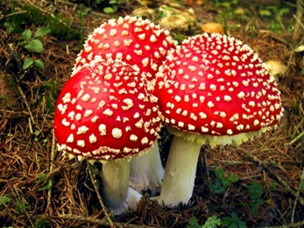 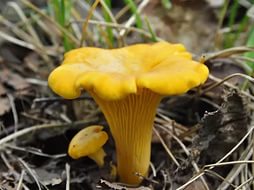   ?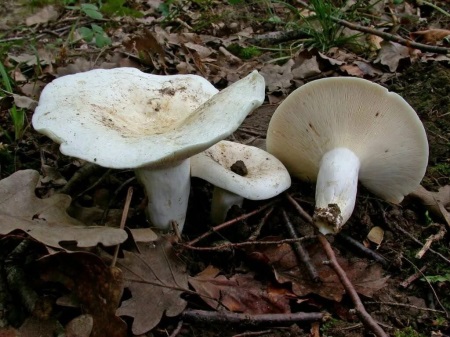   ?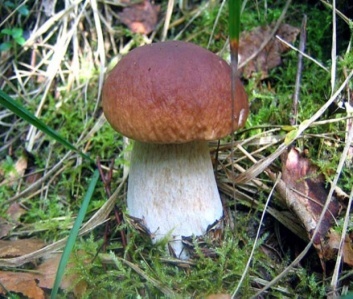   ?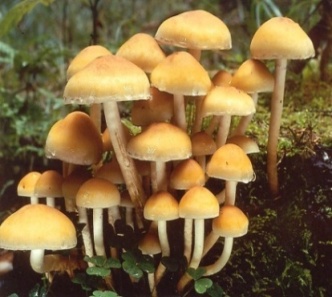    ?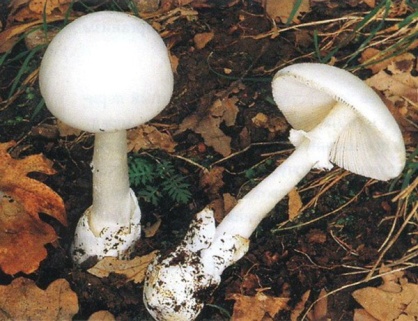   ?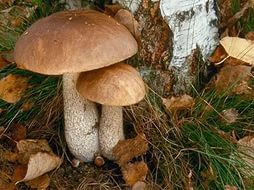 Название клетки кровиОписаниеТромбоцитыНет ядра. Содержат гемоглобин.ЛейкоцитыУчаствуют в свертывании кровиЭритроцитыБелые тельца, содержит ядро, выполняют защитную функцию